pZ 83 (81/971431)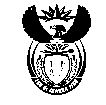 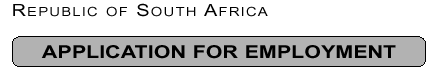 WHAT IS THE PURPOSE OFTHIS FORMTo assist a government department in selecting a person for an advertised post.THE ADVERTISED POSTTHE ADVERTISED POSTTHE ADVERTISED POSTTHE ADVERTISED POSTTHE ADVERTISED POSTTHE ADVERTISED POSTTHE ADVERTISED POSTTHE ADVERTISED POSTWHAT IS THE PURPOSE OFTHIS FORMTo assist a government department in selecting a person for an advertised post.Position for which you are applying (as advertised)Position for which you are applying (as advertised)Department where the position was advertisedDepartment where the position was advertisedDepartment where the position was advertisedDepartment where the position was advertisedDepartment where the position was advertisedDepartment where the position was advertisedWHAT IS THE PURPOSE OFTHIS FORMTo assist a government department in selecting a person for an advertised post.Reference number (as stated in the advert)Reference number (as stated in the advert)If you are offered the position, when can you start OR how much notice must you serve with your current employer?If you are offered the position, when can you start OR how much notice must you serve with your current employer?If you are offered the position, when can you start OR how much notice must you serve with your current employer?If you are offered the position, when can you start OR how much notice must you serve with your current employer?If you are offered the position, when can you start OR how much notice must you serve with your current employer?If you are offered the position, when can you start OR how much notice must you serve with your current employer?This form may be used to identify candidates to be inter-viewed.  Since all applicants cannot be interviewed, you need to fill in this form completely, accurately and legibly.  This will help to process your application fairly.WHO SHOULD COMPLETETHIS FORMOnly persons wishing to apply for an advertised position in a government department.ADDITIONAL INFORMATIONThis form requires basic information.  Candidates who are selected for interviews will be requested to furnish additional certified information that may be required to make a final selection.SPECIAL NOTES1 - All information will be treated with the strictest confidentiality and will not be disclosed or used for any other purpose than to assess the suitability of a person, except in so far as it may be required and permitted by law. Your personal details must correspond with the details in your ID or passport.This form may be used to identify candidates to be inter-viewed.  Since all applicants cannot be interviewed, you need to fill in this form completely, accurately and legibly.  This will help to process your application fairly.WHO SHOULD COMPLETETHIS FORMOnly persons wishing to apply for an advertised position in a government department.ADDITIONAL INFORMATIONThis form requires basic information.  Candidates who are selected for interviews will be requested to furnish additional certified information that may be required to make a final selection.SPECIAL NOTES1 - All information will be treated with the strictest confidentiality and will not be disclosed or used for any other purpose than to assess the suitability of a person, except in so far as it may be required and permitted by law. Your personal details must correspond with the details in your ID or passport.PERSONAL INFORMATION (please ignore if you have attached a CV with ALL of the following information) 1PERSONAL INFORMATION (please ignore if you have attached a CV with ALL of the following information) 1PERSONAL INFORMATION (please ignore if you have attached a CV with ALL of the following information) 1PERSONAL INFORMATION (please ignore if you have attached a CV with ALL of the following information) 1PERSONAL INFORMATION (please ignore if you have attached a CV with ALL of the following information) 1PERSONAL INFORMATION (please ignore if you have attached a CV with ALL of the following information) 1PERSONAL INFORMATION (please ignore if you have attached a CV with ALL of the following information) 1PERSONAL INFORMATION (please ignore if you have attached a CV with ALL of the following information) 1This form may be used to identify candidates to be inter-viewed.  Since all applicants cannot be interviewed, you need to fill in this form completely, accurately and legibly.  This will help to process your application fairly.WHO SHOULD COMPLETETHIS FORMOnly persons wishing to apply for an advertised position in a government department.ADDITIONAL INFORMATIONThis form requires basic information.  Candidates who are selected for interviews will be requested to furnish additional certified information that may be required to make a final selection.SPECIAL NOTES1 - All information will be treated with the strictest confidentiality and will not be disclosed or used for any other purpose than to assess the suitability of a person, except in so far as it may be required and permitted by law. Your personal details must correspond with the details in your ID or passport.SurnameThis form may be used to identify candidates to be inter-viewed.  Since all applicants cannot be interviewed, you need to fill in this form completely, accurately and legibly.  This will help to process your application fairly.WHO SHOULD COMPLETETHIS FORMOnly persons wishing to apply for an advertised position in a government department.ADDITIONAL INFORMATIONThis form requires basic information.  Candidates who are selected for interviews will be requested to furnish additional certified information that may be required to make a final selection.SPECIAL NOTES1 - All information will be treated with the strictest confidentiality and will not be disclosed or used for any other purpose than to assess the suitability of a person, except in so far as it may be required and permitted by law. Your personal details must correspond with the details in your ID or passport.First namesThis form may be used to identify candidates to be inter-viewed.  Since all applicants cannot be interviewed, you need to fill in this form completely, accurately and legibly.  This will help to process your application fairly.WHO SHOULD COMPLETETHIS FORMOnly persons wishing to apply for an advertised position in a government department.ADDITIONAL INFORMATIONThis form requires basic information.  Candidates who are selected for interviews will be requested to furnish additional certified information that may be required to make a final selection.SPECIAL NOTES1 - All information will be treated with the strictest confidentiality and will not be disclosed or used for any other purpose than to assess the suitability of a person, except in so far as it may be required and permitted by law. Your personal details must correspond with the details in your ID or passport.Date of birthThis form may be used to identify candidates to be inter-viewed.  Since all applicants cannot be interviewed, you need to fill in this form completely, accurately and legibly.  This will help to process your application fairly.WHO SHOULD COMPLETETHIS FORMOnly persons wishing to apply for an advertised position in a government department.ADDITIONAL INFORMATIONThis form requires basic information.  Candidates who are selected for interviews will be requested to furnish additional certified information that may be required to make a final selection.SPECIAL NOTES1 - All information will be treated with the strictest confidentiality and will not be disclosed or used for any other purpose than to assess the suitability of a person, except in so far as it may be required and permitted by law. Your personal details must correspond with the details in your ID or passport.Identity number2This form may be used to identify candidates to be inter-viewed.  Since all applicants cannot be interviewed, you need to fill in this form completely, accurately and legibly.  This will help to process your application fairly.WHO SHOULD COMPLETETHIS FORMOnly persons wishing to apply for an advertised position in a government department.ADDITIONAL INFORMATIONThis form requires basic information.  Candidates who are selected for interviews will be requested to furnish additional certified information that may be required to make a final selection.SPECIAL NOTES1 - All information will be treated with the strictest confidentiality and will not be disclosed or used for any other purpose than to assess the suitability of a person, except in so far as it may be required and permitted by law. Your personal details must correspond with the details in your ID or passport.Race3AfricanAfricanWhiteWhiteColouredColouredIndianThis form may be used to identify candidates to be inter-viewed.  Since all applicants cannot be interviewed, you need to fill in this form completely, accurately and legibly.  This will help to process your application fairly.WHO SHOULD COMPLETETHIS FORMOnly persons wishing to apply for an advertised position in a government department.ADDITIONAL INFORMATIONThis form requires basic information.  Candidates who are selected for interviews will be requested to furnish additional certified information that may be required to make a final selection.SPECIAL NOTES1 - All information will be treated with the strictest confidentiality and will not be disclosed or used for any other purpose than to assess the suitability of a person, except in so far as it may be required and permitted by law. Your personal details must correspond with the details in your ID or passport.Gender3This form may be used to identify candidates to be inter-viewed.  Since all applicants cannot be interviewed, you need to fill in this form completely, accurately and legibly.  This will help to process your application fairly.WHO SHOULD COMPLETETHIS FORMOnly persons wishing to apply for an advertised position in a government department.ADDITIONAL INFORMATIONThis form requires basic information.  Candidates who are selected for interviews will be requested to furnish additional certified information that may be required to make a final selection.SPECIAL NOTES1 - All information will be treated with the strictest confidentiality and will not be disclosed or used for any other purpose than to assess the suitability of a person, except in so far as it may be required and permitted by law. Your personal details must correspond with the details in your ID or passport.Do you have a disability3Do you have a disability3Do you have a disability3Do you have a disability3Do you have a disability3This form may be used to identify candidates to be inter-viewed.  Since all applicants cannot be interviewed, you need to fill in this form completely, accurately and legibly.  This will help to process your application fairly.WHO SHOULD COMPLETETHIS FORMOnly persons wishing to apply for an advertised position in a government department.ADDITIONAL INFORMATIONThis form requires basic information.  Candidates who are selected for interviews will be requested to furnish additional certified information that may be required to make a final selection.SPECIAL NOTES1 - All information will be treated with the strictest confidentiality and will not be disclosed or used for any other purpose than to assess the suitability of a person, except in so far as it may be required and permitted by law. Your personal details must correspond with the details in your ID or passport.Are you a South African citizen?Are you a South African citizen?Are you a South African citizen?Are you a South African citizen?Are you a South African citizen?This form may be used to identify candidates to be inter-viewed.  Since all applicants cannot be interviewed, you need to fill in this form completely, accurately and legibly.  This will help to process your application fairly.WHO SHOULD COMPLETETHIS FORMOnly persons wishing to apply for an advertised position in a government department.ADDITIONAL INFORMATIONThis form requires basic information.  Candidates who are selected for interviews will be requested to furnish additional certified information that may be required to make a final selection.SPECIAL NOTES1 - All information will be treated with the strictest confidentiality and will not be disclosed or used for any other purpose than to assess the suitability of a person, except in so far as it may be required and permitted by law. Your personal details must correspond with the details in your ID or passport.If no, what is your nationality?If no, what is your nationality?If no, what is your nationality?If no, what is your nationality?If no, what is your nationality?This form may be used to identify candidates to be inter-viewed.  Since all applicants cannot be interviewed, you need to fill in this form completely, accurately and legibly.  This will help to process your application fairly.WHO SHOULD COMPLETETHIS FORMOnly persons wishing to apply for an advertised position in a government department.ADDITIONAL INFORMATIONThis form requires basic information.  Candidates who are selected for interviews will be requested to furnish additional certified information that may be required to make a final selection.SPECIAL NOTES1 - All information will be treated with the strictest confidentiality and will not be disclosed or used for any other purpose than to assess the suitability of a person, except in so far as it may be required and permitted by law. Your personal details must correspond with the details in your ID or passport.And do you have a valid permit?And do you have a valid permit?And do you have a valid permit?And do you have a valid permit?And do you have a valid permit?This form may be used to identify candidates to be inter-viewed.  Since all applicants cannot be interviewed, you need to fill in this form completely, accurately and legibly.  This will help to process your application fairly.WHO SHOULD COMPLETETHIS FORMOnly persons wishing to apply for an advertised position in a government department.ADDITIONAL INFORMATIONThis form requires basic information.  Candidates who are selected for interviews will be requested to furnish additional certified information that may be required to make a final selection.SPECIAL NOTES1 - All information will be treated with the strictest confidentiality and will not be disclosed or used for any other purpose than to assess the suitability of a person, except in so far as it may be required and permitted by law. Your personal details must correspond with the details in your ID or passport.Have you been convicted of a criminal offence or been dismissed from employment?4Have you been convicted of a criminal offence or been dismissed from employment?4Have you been convicted of a criminal offence or been dismissed from employment?4Have you been convicted of a criminal offence or been dismissed from employment?4Have you been convicted of a criminal offence or been dismissed from employment?4This form may be used to identify candidates to be inter-viewed.  Since all applicants cannot be interviewed, you need to fill in this form completely, accurately and legibly.  This will help to process your application fairly.WHO SHOULD COMPLETETHIS FORMOnly persons wishing to apply for an advertised position in a government department.ADDITIONAL INFORMATIONThis form requires basic information.  Candidates who are selected for interviews will be requested to furnish additional certified information that may be required to make a final selection.SPECIAL NOTES1 - All information will be treated with the strictest confidentiality and will not be disclosed or used for any other purpose than to assess the suitability of a person, except in so far as it may be required and permitted by law. Your personal details must correspond with the details in your ID or passport.If your profession or occupation requires State or official registration, provide date and particulars of registrationIf your profession or occupation requires State or official registration, provide date and particulars of registrationIf your profession or occupation requires State or official registration, provide date and particulars of registrationIf your profession or occupation requires State or official registration, provide date and particulars of registrationIf your profession or occupation requires State or official registration, provide date and particulars of registration2 - Passport number in the case of non-South Africans.3. - This information is required to enable the department to comply with the Employment Equity Act, 1998.2 - Passport number in the case of non-South Africans.3. - This information is required to enable the department to comply with the Employment Equity Act, 1998.HOW DO WE CONTACT YOUHOW DO WE CONTACT YOUHOW DO WE CONTACT YOUHOW DO WE CONTACT YOUHOW DO WE CONTACT YOUHOW DO WE CONTACT YOUHOW DO WE CONTACT YOUHOW DO WE CONTACT YOU2 - Passport number in the case of non-South Africans.3. - This information is required to enable the department to comply with the Employment Equity Act, 1998.Preferred language for correspondence Preferred language for correspondence Preferred language for correspondence Preferred language for correspondence Preferred language for correspondence 2 - Passport number in the case of non-South Africans.3. - This information is required to enable the department to comply with the Employment Equity Act, 1998.Telephone number during office hoursTelephone number during office hoursTelephone number during office hoursTelephone number during office hoursTelephone number during office hours4 - This information will only be taken into account if it directly relates to the requirements of the position.5 - Applicants with substantial qualifications or work experience must attach a CV.Preferred method for correspondencePostPostPostE-mailE-mailFaxFax4 - This information will only be taken into account if it directly relates to the requirements of the position.5 - Applicants with substantial qualifications or work experience must attach a CV.Correspondence contact details (in terms of above)LANGUAGE PROFICIENCY -state "good", "fair", or "poor"LANGUAGE PROFICIENCY -state "good", "fair", or "poor"LANGUAGE PROFICIENCY -state "good", "fair", or "poor"LANGUAGE PROFICIENCY -state "good", "fair", or "poor"LANGUAGE PROFICIENCY -state "good", "fair", or "poor"LANGUAGE PROFICIENCY -state "good", "fair", or "poor"LANGUAGE PROFICIENCY -state "good", "fair", or "poor"Languages (specify)Languages (specify)Languages (specify)Languages (specify)Languages (specify)Languages (specify)SpeakReadWriteQUALIFICATIONS4 (please ignore if you have attached a CV with these details)QUALIFICATIONS4 (please ignore if you have attached a CV with these details)QUALIFICATIONS4 (please ignore if you have attached a CV with these details)Name of School/Technical CollegeHighest qualification obtainedYear obtainedTertiary education (complete for each qualification you obtained)Tertiary education (complete for each qualification you obtained)Tertiary education (complete for each qualification you obtained)Name of institutionName of qualificationYear obtainedWORK EXPERIENCE5 (please ignore if you have attached a CV with these details)WORK EXPERIENCE5 (please ignore if you have attached a CV with these details)WORK EXPERIENCE5 (please ignore if you have attached a CV with these details)WORK EXPERIENCE5 (please ignore if you have attached a CV with these details)WORK EXPERIENCE5 (please ignore if you have attached a CV with these details)WORK EXPERIENCE5 (please ignore if you have attached a CV with these details)WORK EXPERIENCE5 (please ignore if you have attached a CV with these details)WORK EXPERIENCE5 (please ignore if you have attached a CV with these details)Employer (including current employer)Post heldFromFromToToReason for leavingReason for leavingEmployer (including current employer)Post heldMMYYMMYYReason for leavingReason for leavingIf you were previously employed in the Public Service, indicate whether any condition exists that prevents your re-appointment.If you were previously employed in the Public Service, indicate whether any condition exists that prevents your re-appointment.If you were previously employed in the Public Service, indicate whether any condition exists that prevents your re-appointment.If you were previously employed in the Public Service, indicate whether any condition exists that prevents your re-appointment.If you were previously employed in the Public Service, indicate whether any condition exists that prevents your re-appointment.If you were previously employed in the Public Service, indicate whether any condition exists that prevents your re-appointment.YesNo If yes, provide the name of the previous employing departmentIf yes, provide the name of the previous employing departmentIf yes, provide the name of the previous employing departmentIf yes, provide the name of the previous employing departmentREFERENCES (please ignore if you have attached a CV with these details)REFERENCES (please ignore if you have attached a CV with these details)REFERENCES (please ignore if you have attached a CV with these details)NameRelationship to youTel. No. (office hours)DECLARATIONDECLARATIONI declare that all the information provided (including any attachments) is complete and correct to the best of my knowledge.  I understand that any false information supplied could lead to my application being disqualified or my discharge if I am appointed.I declare that all the information provided (including any attachments) is complete and correct to the best of my knowledge.  I understand that any false information supplied could lead to my application being disqualified or my discharge if I am appointed.Signature:  